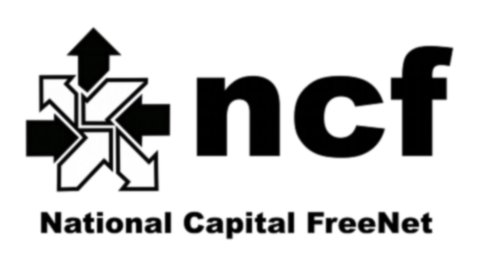 RESOLUTION OF THE BOARD OF DIRECTORS ASSIGNING AUTHORITY TO BIND THE CORPORATIONResolution in writing of the Board of Directors of National Capital FreeNet Incorporated (“the Corporation”) dated the 22d day of November, 2016.WHEREAS the Corporation is a corporation organized and operating under the laws of Canada; WHEREAS the Corporation will from time to time enter into agreements, funding applications and contracts; and WHEREAS the role of the Executive Director is to manage the operations of the Corporation; BE IT THEREFORE RESOLVED THAT:Executive Director Shelley Robinson is authorized as the agent of the Corporation to bind the corporation within the scope of duties of the Executive Director.  Moved:  Pete de LepperSeconded:  Jennifer BarrigarVOTE:  all in favourRESOLUTION ADOPTED